 О ВНЕДРЕНИИ  ЦИФРОВОГО ТЕЛЕВИЗИОННОГО  ВЕЩАНИЯВ декабре 2009 года Правительством Российской Федерации принята Федеральная целевая программа «Развитие телерадиовещания в Российской Федерации на 2009–2015 годы» (далее – Программа), согласно которой 97,6% россиян должны получить до 2015 года бесплатный доступ к 20-ти телеканалам в современном цифровом качестве стандарта DVB-T2.
Указом Президента Российской Федерации от 24.06.2009 № 715 «Об общероссийских обязательных общедоступных телеканалах и радиоканалах» утвержден перечень телеканалов, которые вошли в первый мультиплекс: «Первый канал», «Россия-1», «Россия-2», «Россия-24», «Россия-К», «Карусель», «Петербург – 5 канал», «НТВ» и «Общественное телевидение России».
Основными исполнителями данной Программы являются федеральное государственное унитарное предприятие «Российская телевизионная и радиовещательная сеть» и федеральное государственное унитарное предприятие «Всероссийская государственная телевизионная и радиовещательная компания».
Ростовская область включена в состав 27-ми регионов второй очереди строительства сети цифрового телевизионного вещания первого мультиплекса. 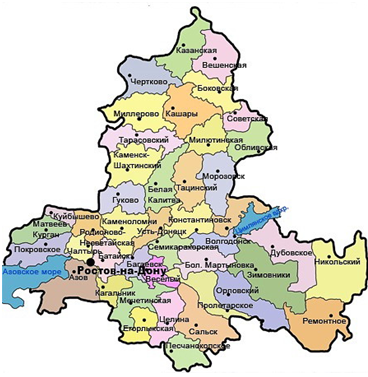 Ростовская область активно участвует в реализации задач Программы. Так в целях осуществления взаимодействия в ходе строительства на территории Ростовской области сети цифрового наземного телевизионного вещания, заключено Соглашение о сотрудничестве в области развития телевидения и радиовещания между Администрацией Ростовской области и Федеральным государственным унитарным предприятием «Российская телевизионная и радиовещательная сеть». В рамках реализации данного Соглашения создана межведомственная рабочая группа по развитию телерадиовещания и переходу на цифровые технологии вещания в Ростовской области.
Для выполнения ФЦП по внедрению цифрового телерадиовещания в Ростовской области и для обеспечения охвата телевещанием первого цифрового бесплатного пакета 97,6% населения, в 2010 году начаты мероприятия по реконструкции 39 существующих объектов и строительству 41 нового объекта сети цифрового телевизионного вещания.
Одновременно с этим просим Вас обратить особое внимание на решение Правительственной комиссии по развитию телерадиовещания, согласно которому цифровое вещание будет вестись в стандарте DVB-T2.
Это означает, что оборудование для приема сигнала стандарта DVB-T активно позиционирующееся в розничных сетях, в качестве «приемников цифрового телевидения», — не сможет принимать цифровой сигнал стандарта DVB-T2. Убедительно просим быть бдительными и приобретать телевизоры и цифровые приставки, поддерживающие стандарт DVB-T2. Адреса продаж цифровых эфирных приставок(Set-top Box) стандарта DVB-T2По всем вопросам, касающимся внедрения цифрового телевидения, Вы можете обращаться в Центр консультационной поддержки, основные задачей которого является оказание помощи населению области в вопросах функционирования цифрового телевидения, в покупке и настройке оборудования для приема ЦТВ, а так же по другим вопросам.
Номер телефона Единого информационного центра по вопросам перехода на цифровое эфирное наземное телевизионное вещание: 8-800-220-20-02
Информационный портал по вопросам перехода на цифровое эфирное наземное телевизионное вещание — ртрс.рф
 
Адрес: Россия, 344010, г. Ростов-на-Дону, ул. Б. Садовая, д.104
e-mail: zkp@ortpc-rostov.ru
тел.: (863) 200-04-591Ростов-на-Донуул. Курчатова, д. 1А,NOLIMITВ продаже8 (863) 219-13-122Ростов-на-Донуул. Омская, 2к«Реал, -Гипермаркет»В продаже8 (863) 204 09 003Волгодонскул. Морская, д.21ВNOLIMITВ продаже8 (8639) 21-23-804ВолгодонскМорская 43ЭльдорадоВ продаже8 (800) 555-11-115НовочеркасскПлатовский 69ЭльдорадоВ продаже8 (800) 555-11-116НовочеркасскМагнитный 1ЭльдорадоВ продаже8 (800) 555-11-117Ростов-на-ДонуВорошиловскЭльдорадоВ продаже8 (800) 555-11-118Ростов-на-ДонуКосмонавтовЭльдорадоВ продаже8 (800) 555-11-119Ростов-на-ДонуСтачки 25ЭльдорадоВ продаже8 (800) 555-11-1110Ростов-на-ДонуШолохова 31аЭльдорадоВ продаже8 (800) 555-11-1111Ростов-на-ДонуЗорге, 33ЭльдорадоВ продаже8 (800) 555-11-1112Ростов-на-ДонуНагибина 17БЭльдорадоВ продаже8 (800) 555-11-1113ТаганрогДзержинского 165ЭльдорадоВ продаже8 (800) 555-11-1114ШахтыСоветская 239ЭльдорадоВ продаже8 (800) 555-11-1115ШахтыКрасный шахтер, 78ЭльдорадоВ продаже8 (800) 555-11-1116АзовПривокзальная, 10 «Б»«ТД Поиск»В продаже8 (800) 100-51-5217Батайскул. М.Горького 285 ТЦ»Магнит»«ТД Поиск»В продаже8 (800) 100-51-5218Волгодонскул. Курчатова 18«ТД Поиск»В продаже8 (800) 100-51-5219Каменскул. Желябова 44«ТД Поиск»В продаже8 (800) 100-51-5220Ростовул. Красноармейская, 87/50«ТД Поиск»В продаже8 (800) 100-51-5221Ростовпр. Космонавтов 2/2 ТЦ»Вавилон»«ТД Поиск»В продаже8 (800) 100-51-5222Ростовпр. Нагибина 34«ТД Поиск»В продаже8 (800) 100-51-5223Ростовул.339стрелковой дивизии 6«ТД Поиск»В продаже8 (800) 100-51-5224Ростовул. Красноармейская 157«ТД Поиск»В продаже8 (800) 100-51-5225РостовМалиновского 27а«ТД Поиск»В продаже8 (800) 100-51-5226Таганрогул. Петровская 103А«ТД Поиск»В продаже8 (800) 100-51-5227Шахтыул. Победы революции 111«ТД Поиск»В продаже8 (800) 100-51-5228Шахты-2ул. Шишкина, 162«ТД Поиск»В продаже8 (800) 100-51-5229Ростов-на-Донуул. Красноармейская, 157М-ВидеоСкоро в продаже8 (800) 200-77-7530Ростов-на-Донупр-т М. Нагибина, 30, ТЦ «Вертол-Сити»М-ВидеоСкоро в продаже8 (800) 200-77-7531Ростов-на-ДонуТЦ «Универсам Северный» Бульвар Комарова, 28М-ВидеоСкоро в продаже8 (800) 200-77-7532г.АксайАксайский пр-т д.23, ТЦ МЕГАСТЦ «Мега»М-ВидеоСкоро в продаже8 (800) 200-77-7533Таганрогул. Большая Бульварная, д. 15, ТЦ «Парус»М-ВидеоСкоро в продаже8 (800) 200-77-7534Волгодонскул. Весенняя, д.56, Торгово-развлекательный центрМ-ВидеоСкоро в продаже8 (800) 200-77-7535Ростов-на-Донуул. Малиновского 27 аМ-ВидеоСкоро в продаже8 (800) 200-77-7536Таганрогпер.Гоголевский, 2/2, ТЦ «Сити центр»М-ВидеоСкоро в продаже8 (800) 200-77-7537Ростов-на-Донупр-т Михаила Нагибина, 32/2Медиа-МарктВ продаже8 (863) 200 13 0038Ростов-на-Донуул. Малиновского, 25Медиа-МарктВ продаже8 (863) 204 07 00